育民工家108年度 第2學期 02月份 均質化管制會議照片時  間：109年02月17日（星期一）13時30分地  點：校長室育民工家108年度 第2學期 02月份 均質化管制會議照片時  間：109年02月17日（星期一）13時30分地  點：校長室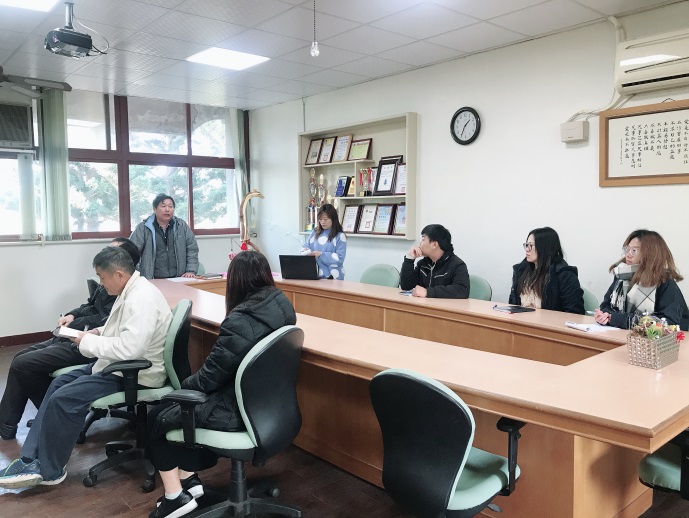 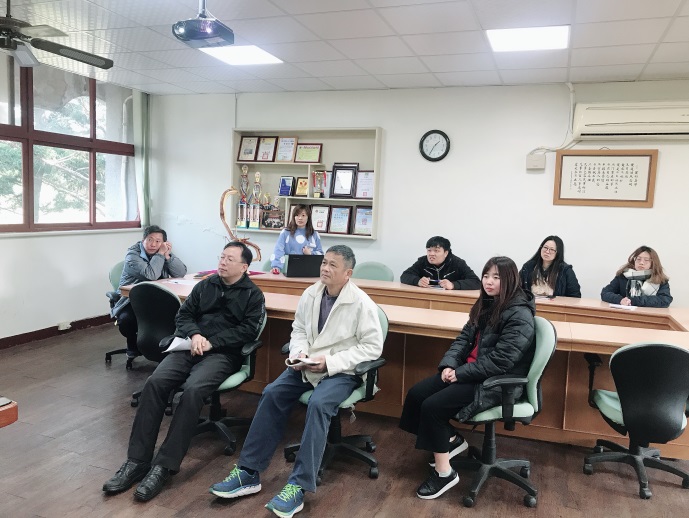 設備組業務報告與會人員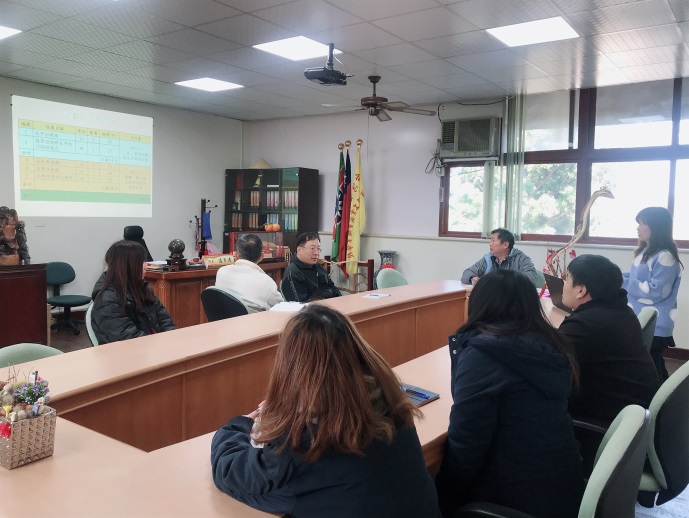 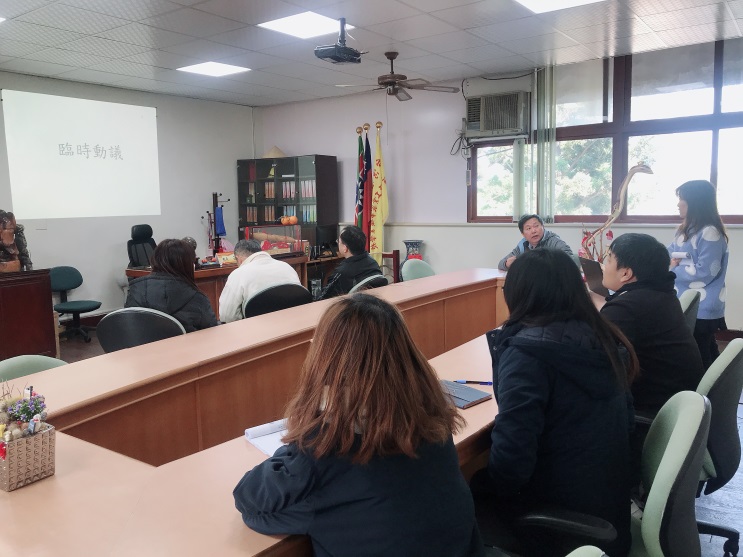 設備組報告臨時動議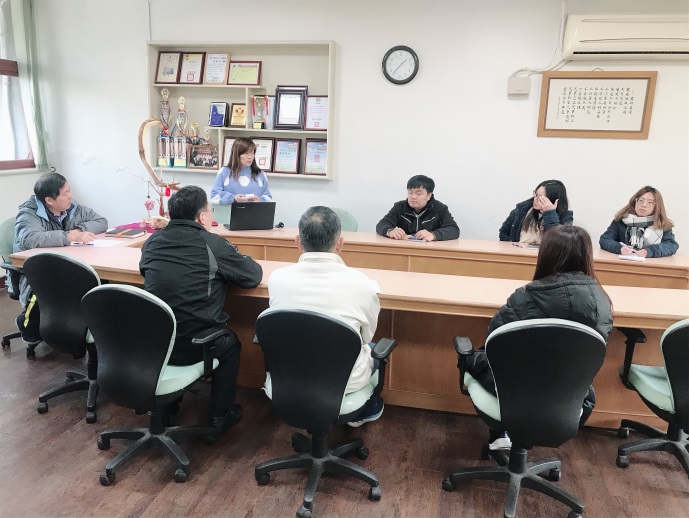 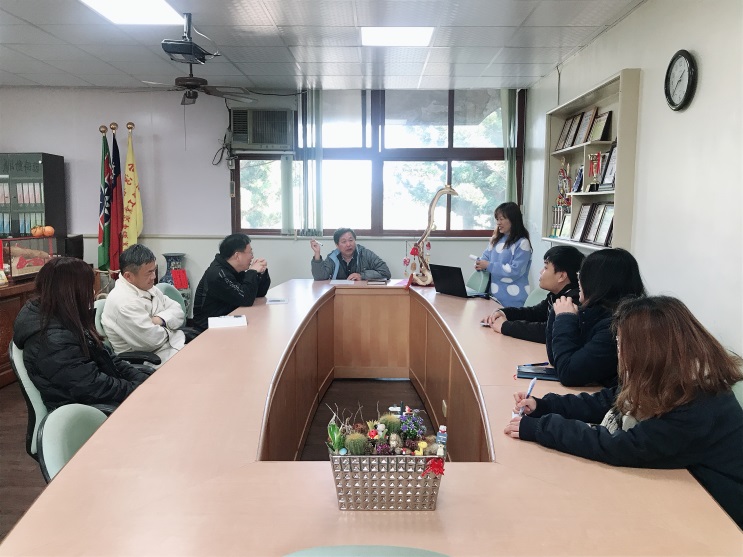 臨時動議提問校長講評